ОБЩИЕ ПРИНЦИПЫ РАБОТЫ WEB-КЛИЕНТА СИСТЕМЫ «АЦК-ФИНАНСЫ»Название картыТехнологическая карта© 2022 ООО «БФТ»Назначение программыПодсистема обеспечения доступа к системе «АЦК-Финансы» с использованием интернет-браузера (web-клиент) представляет собой клиентское приложение (тонкий клиент), позволяющее пользователям удаленно работать с системой в режиме реального времени.Работа осуществляется в любом из совместимых браузеров, таких как: Microsoft Internet Explorer, Google Chrome, Mozilla Firefox.Работа с On-line клиентом доступна только для зарегистрированных пользователей системы АЦК.Общие принципы работы web-клиента СИСТЕМЫ «АЦК-Финансы»Авторизация в системеДля перехода к окну авторизации в адресной строке браузера вводится адрес сервера системы:доступ через единую сеть передачи данных Ленинградской области к бюджету 2022 года:http://192.168.52.5/azkдоступ через канал VPN (через интернет) к бюджету 2022 года:https://ackf.ssl.lenreg.ru/azkОткроется окно авторизации пользователя. Для входа в систему необходимо указать следующую информацию:Пользователь – имя пользователя.Пароль – пароль пользователя для входа в систему.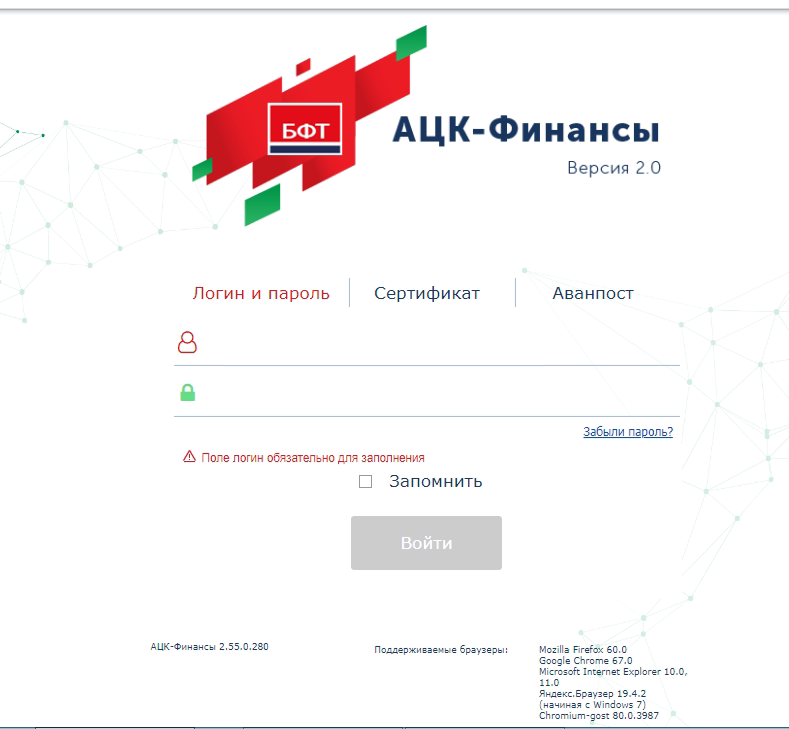 После ввода необходимой информации нажимается кнопка «Войти».Вход в систему «АЦК-Финансы» также возможен по сертификату электронной подписи. Для этого в форме авторизации пользователя необходимо перейти на вкладку «Сертификат», выбрать заранее настроенный сертификат и нажать кнопку «Войти».В случае ввода верной информации (указаны зарегистрированный в системе пользователь и правильный пароль) осуществится вход в главное окно системы.При вводе неверного Пользователя или Пароля на экране появится сообщение об ошибке: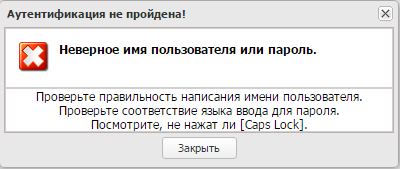 Главное окно web-клиента СИСТЕМЫ «аЦК-финансы»Работа с web-клиентом начинается с главного окна системы.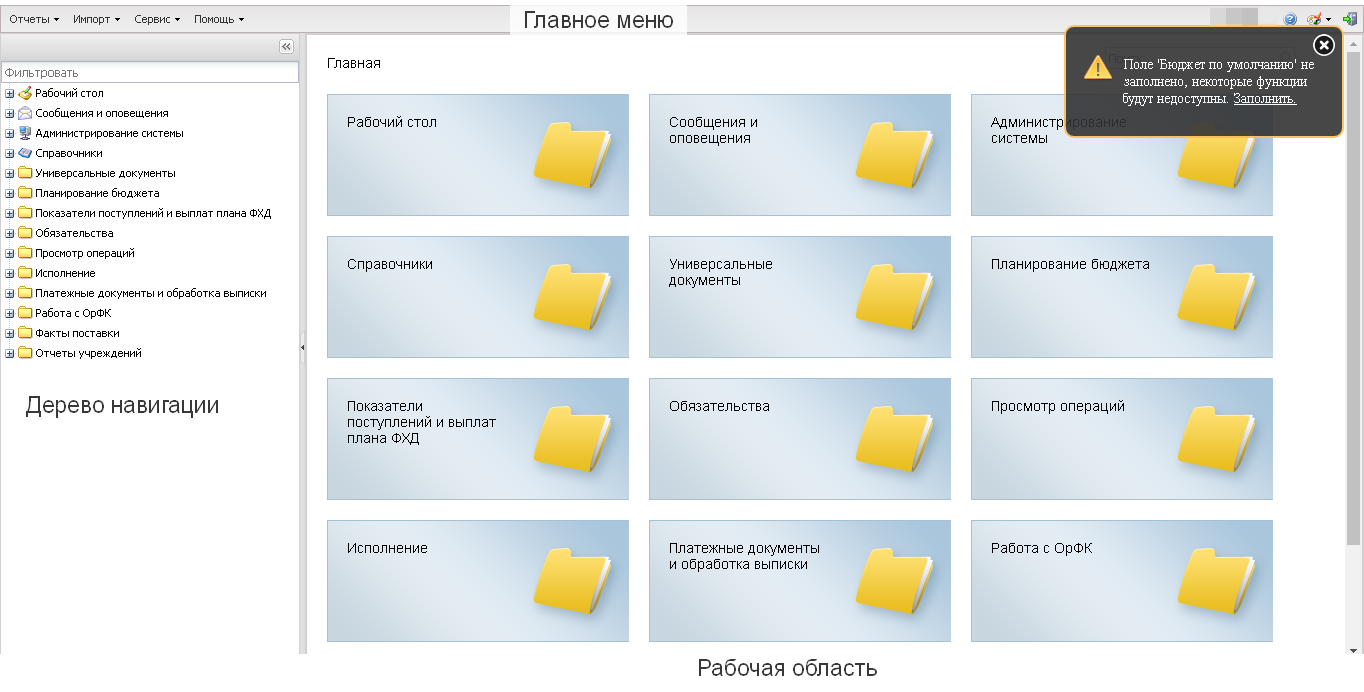 Дерево навигации – представляет собой иерархический список сгруппированных в соответствии с этапами бюджетного процесса функциональных объектов (например, Справочников, Документов). Дерево навигации является многоуровневым, для каждого раздела могут существовать вложенные разделы.Конечными объектами дерева являются электронные документы и справочники, с которыми осуществляется работа в системе.Для быстрого поиска функциональных объектов дерева навигации используется быстрый поиск (поле «Фильтровать») в верхней части дерева навигации: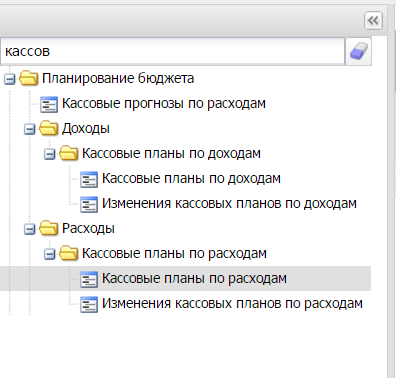 Внимание! В web-клиенте наименование электронных документов реализовано во множественном числе, например: заявки на оплату расходов, кассовые планы по расходам и т.д. Для того, чтобы найти необходимый документ в поле «Фильтровать», необходимо указывать его наименование также во множественном числе.Главное меню содержит следующие подменю для работы с системой:Отчеты – содержит перечень отчетов, позволяющих получить информацию о финансовых показателях учреждения, состоянии лицевого счета и т.д.;Импорт – используется для импорта платежных документов в АСУ БП «АЦК-Финансы» из бухгалтерских программ в формате «xml»;Сервис – содержит пункты меню, позволяющие выполнять сервисные операции с используемой информационной системой; Помощь – используется для работы со справкой, содержит пункт «О программе», который используется для просмотра технических сведений об используемой информационной системе;Справка – вызов справки об информационной системе;Выход – завершение работы в системе.Внимание! Доступность отдельных пунктов меню определяется настройками и ролями пользователя.Рабочая область – часть главного окна системы, в которой осуществляется работа с объектами дерева навигации: электронными документами и справочниками.Функциональные элементы объекта дерева навигацииСписковые формы объектов дерева навигации (электронных документов, справочников) включают в себя следующие стандартные функциональные элементы, которые также содержатся в Delphi-клиенте системы «АЦК-Финансы»: панель инструментов, панель фильтрации, панель профилей, список записей.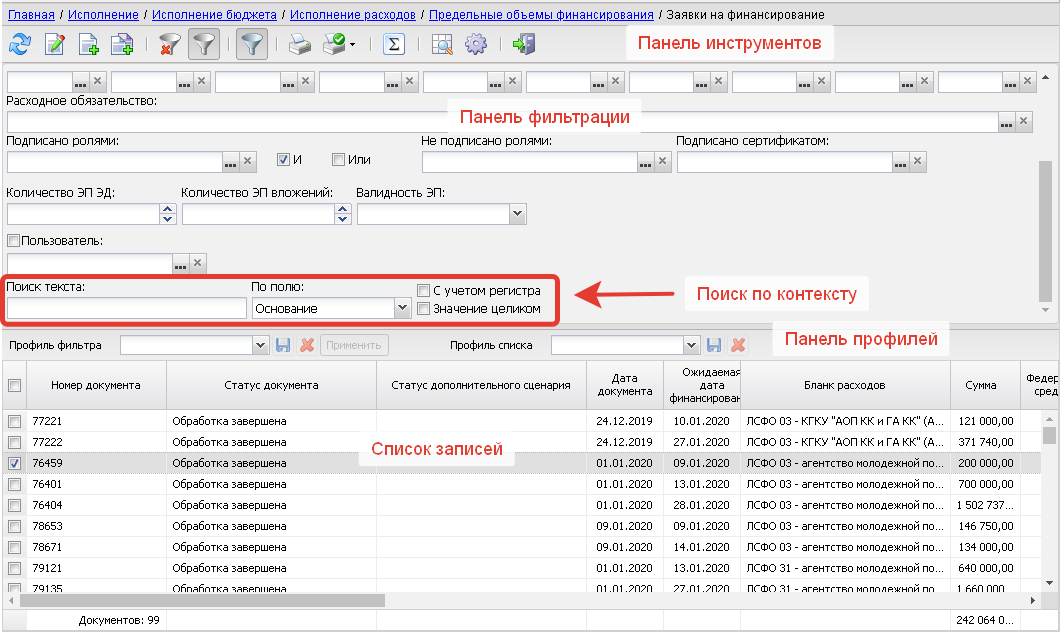 Также в web-клиенте в списковой форме объектов на панели фильтрации реализован поиск по контексту.Он находится в нижней части панели фильтрации и используется для быстрого поиска записи в списке по заданному тексту для определенного поля.Для осуществления поиска нажимается кнопка «Обновить» . Для очистки фильтра по контексту на необходимо нажать кнопку «Сбросить фильтр» .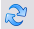 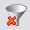 В случае если при  выборе значения из справочника  при нажатии кнопки  открывается пустое окно, то для отображения в нем данных необходимо нажать кнопку «Обновить» . В результате отобразится полный список доступных текущему пользователю данных.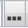 Списковая форма, просмотр документовСписок записей представляет собой таблицу, в которой содержатся записи с данными объектов системы: электронными документами и справочниками. Колонки Списка записей представляют собой поля объектов, по которым осуществляется вывод информации в списке.В web-клиенте АСУ БП «АЦК-Финансы» в списковых формах документов доступны 2 режима просмотра документов: «режим шапки» (кнопка «Показать документы») и «режим строк» (кнопка «Показать строки» ), аналогично delphi-клиенту.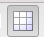 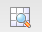 В отличие от delphi-клиента, в  web-клиенте в списке записей отсутствует столбец, показывающий то, что документ является многострочным.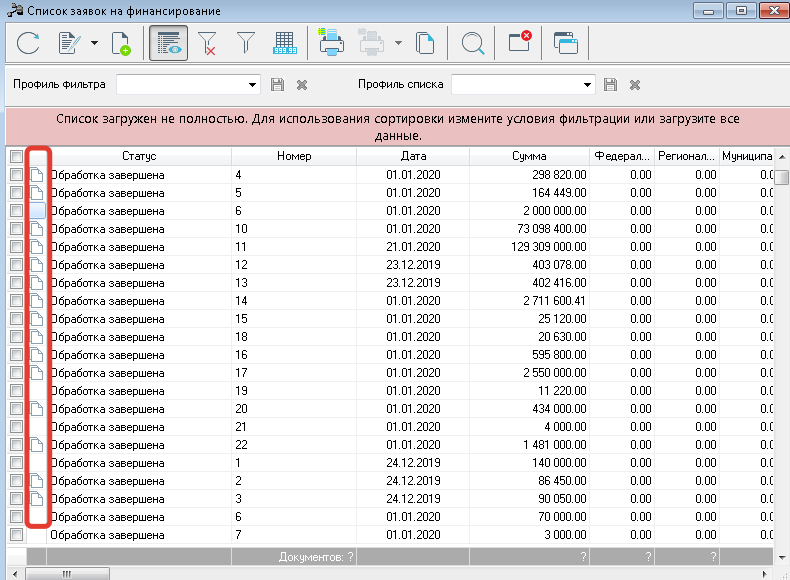 Также набор доступных для отображения колонок в «режиме шапки» и «режиме строк» отличается. Например, в «режиме шапки» в списковой форме документа отсутствуют колонки с кодами бюджетной классификации.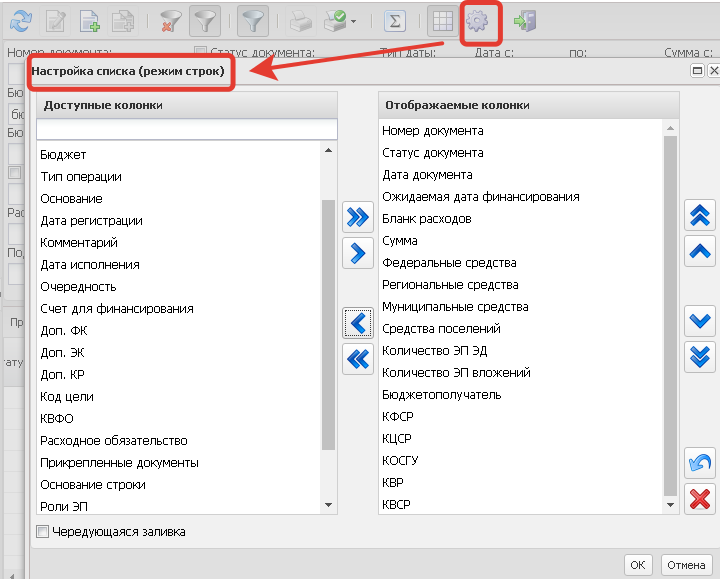 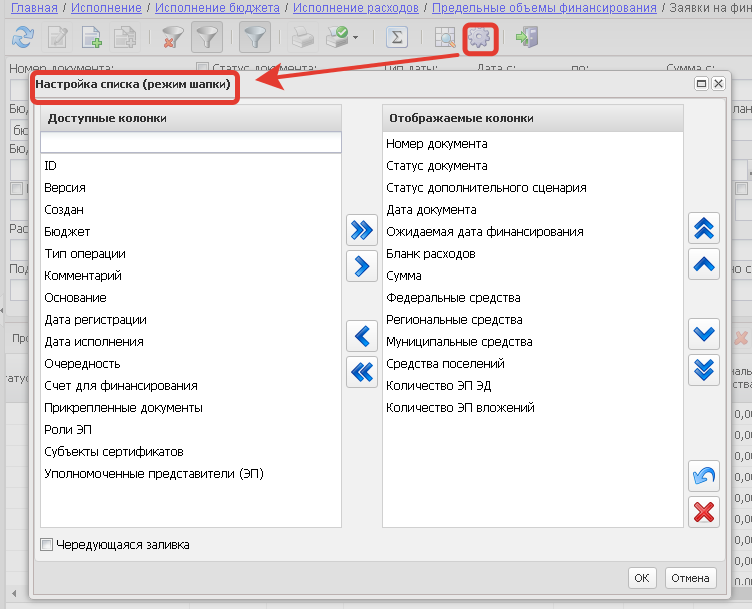 Т.о., для того, чтобы посмотреть коды бюджетной классификации строки документа, необходимо выбрать «режим строк», нажав кнопку «Показать строки».Работа с электронными документамиДля работы с ЭД в дереве навигации выбирается необходимый раздел, например: Исполнение – Исполнение бюджета – Исполнение расходов – Предельные объемы финансирования – Заявки на финансирование. 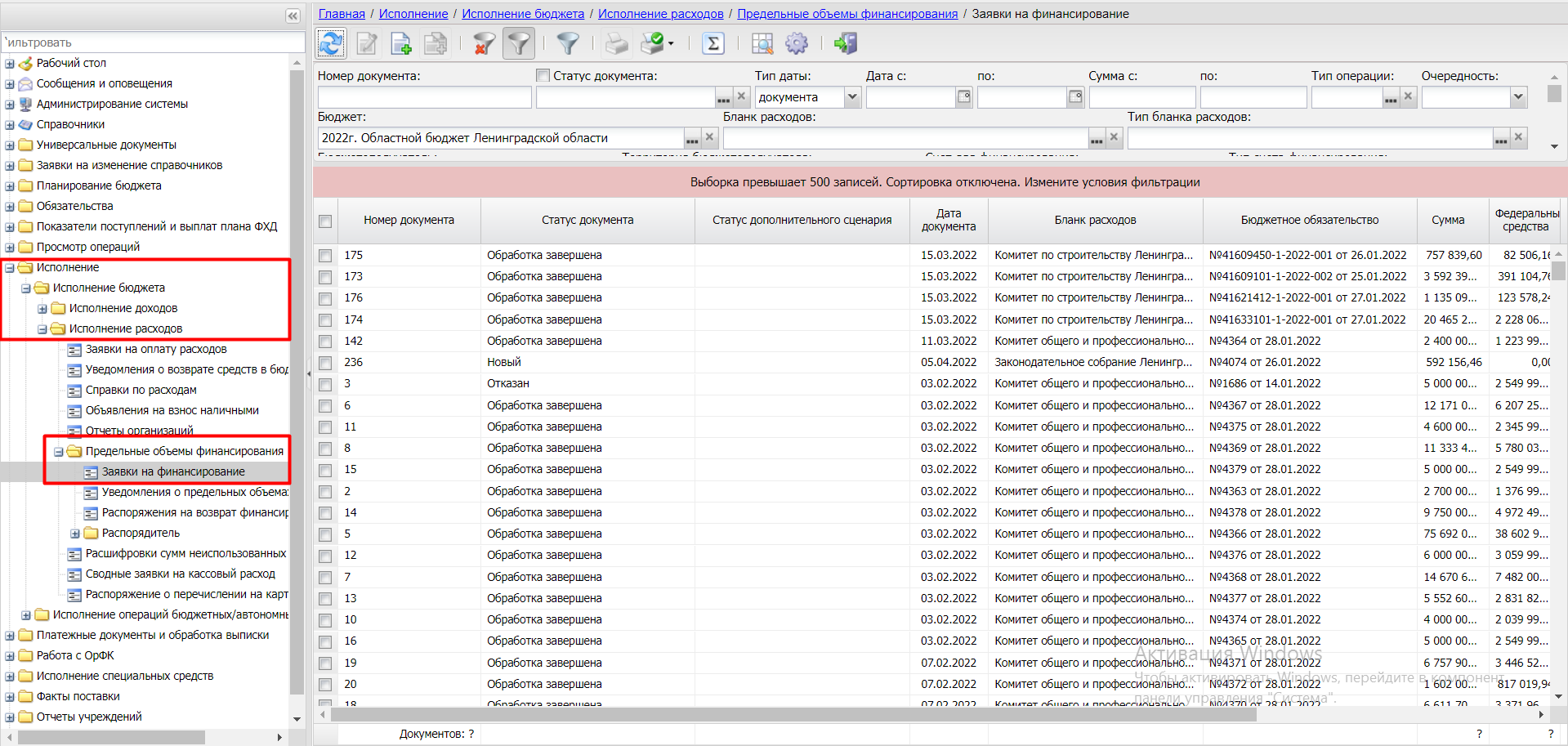 В открывшемся списке документов можно просмотреть, редактировать или создавать новые документы. Для просмотра документа на панели инструментов нажимается кнопка «Открыть»  или на выделенной записи выполняется двойной щелчок левой кнопкой мыши, или в списке нажимается правая кнопка мыши и выбирается действие «Открыть».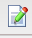 Для создания нового документа нажимается кнопка «Создать» , для создания нового документа с копированием – «Создать с копированием» . Откроется окно просмотра или редактирования ЭД. 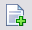 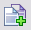 ВНИМАНИЕ! Пока открыто окно документа, работа с другим документом, со списком документов, справочником, отчетом становится недоступной. Документ может состоять из нескольких закладок/строк. Поля документов заполняются аналогично полям delphi-клиента, размер окна документа можно изменять.Бюджет по умолчаниюПри первоначальном входе в систему в правом верхнем углу возникнет предупреждающее сообщение: «Поле «Бюджет по умолчанию» не заполнено, некоторые функции будут недоступны. Заполнить».Для заполнения данного поля необходимо нажать «Заполнить» или открыть пункт меню: Рабочий стол – Бюджет по умолчанию.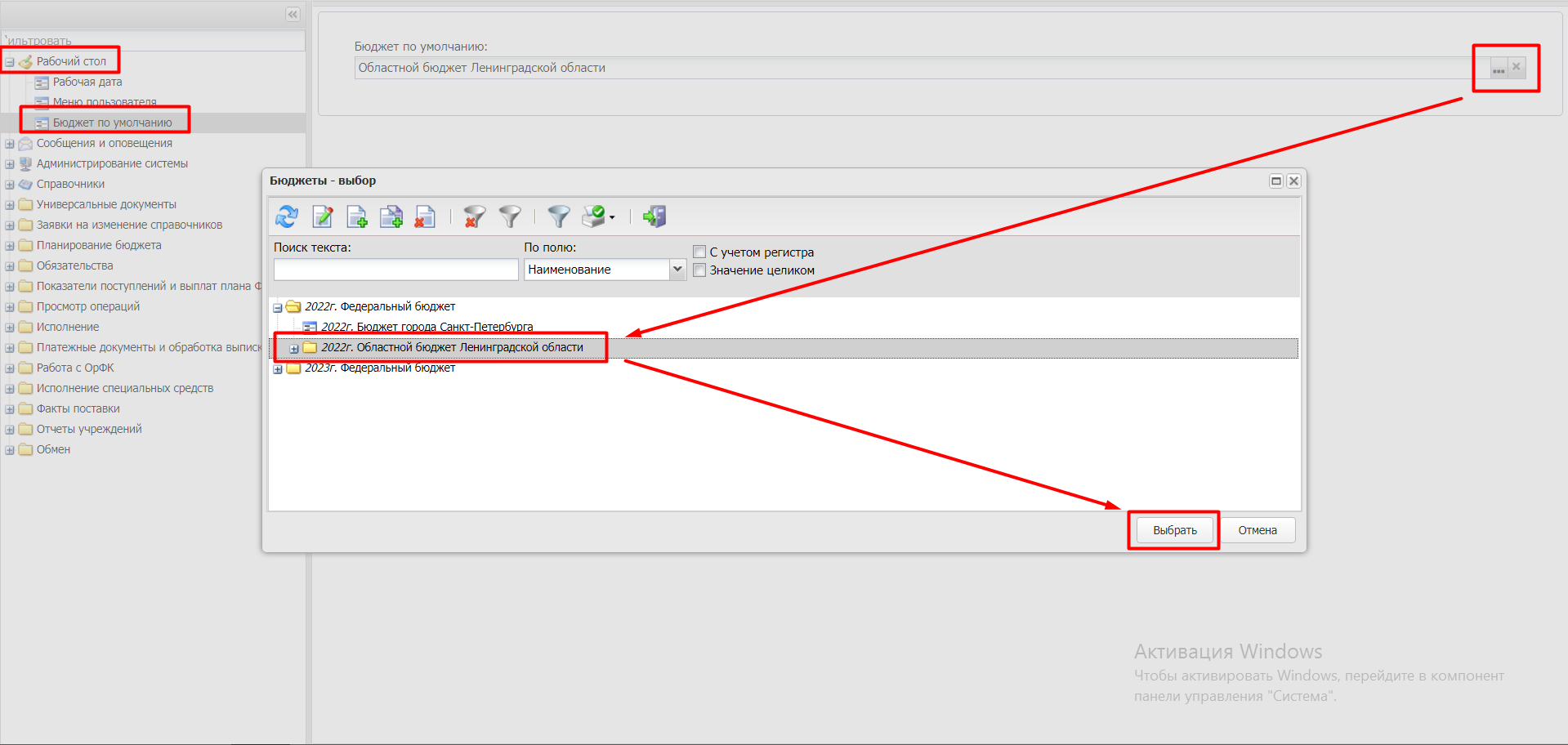 Из справочника необходимо выбрать бюджет «2022г. Областной бюджет Ленинградской области» и нажать кнопку «Выбрать».Завершение программыДля завершения работы с системой в правой верхней части окна системы нажимается кнопка «Выход».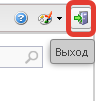 Завершить работу также можно выбором пункта «Сервис-выход». 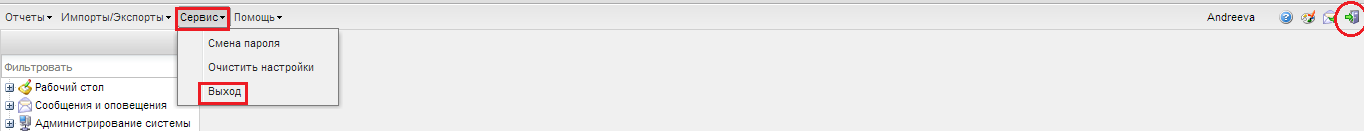 При выполнении действия сеанс работы с web-клиентом АСУ БП «АЦК-Финансы» будет завершен. На экране появиться окно входа в систему.Внимание! Для корректного завершения работы системы не рекомендуется осуществлять выход путем закрытия страницы браузера.